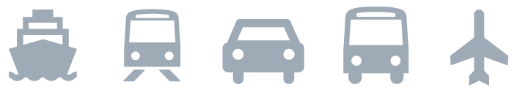 5 napos utazástervezőNap1.Célállomás: [Hová megy?]Hol lehet enni: [Mi a reggeli?]Mit érdemes csinálni: [Jegye van egy nagyszerű előadásra?]Hol lehet megszállni: [Tengerparti házikó vagy egy barát heverője?]Hogy lehet odajutni: [Repülőgép, vasút vagy GPS?]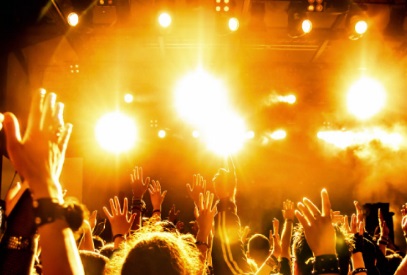 Nap2.[Ha le szeretné cserélni egy helyőrző szövegét (például ezt), csak jelöljön ki egy sornyi vagy bekezdésnyi szöveget, és kezdjen el gépelni. A legjobb eredmény érdekében a bal és a jobb szélső szóköz karaktert ne vegye bele a kijelölésbe.]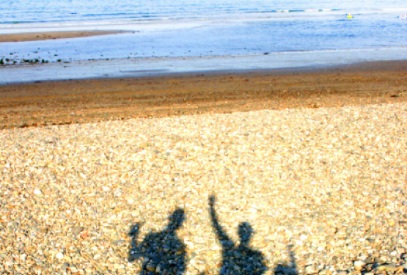 Nap3.[Ha egy helyőrző fényképet a sajátjára szeretne cserélni, egyszerűen törölje, majd kattintson a menüszalag Beszúrás lapján levő Kép gombra.]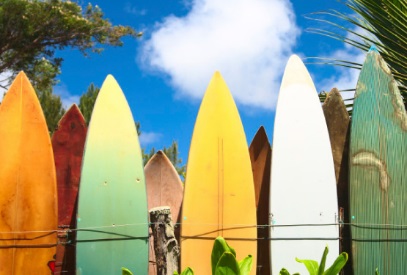 Nap4.Célállomás: [Hová megy?]Hol lehet enni: [Mi a reggeli?]Mit érdemes csinálni: [Jegye van egy nagyszerű előadásra?]Hol lehet megszállni: [Tengerparti házikó vagy egy barát heverője?]Hogy lehet odajutni: [Repülőgép, vasút vagy GPS?]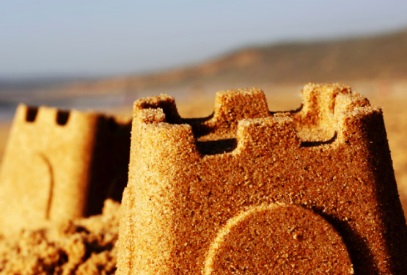 Nap5.Célállomás: [Hová megy?]Hol lehet enni: [Mi a reggeli?]Mit érdemes csinálni: [Jegye van egy nagyszerű előadásra?]Hol lehet megszállni: [Tengerparti házikó vagy egy barát heverője?]Hogy lehet odajutni: [Repülőgép, vasút vagy GPS?]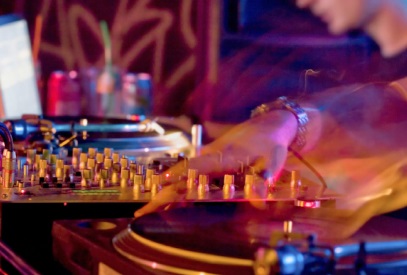 